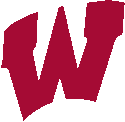 Instructor Information:  Sarah Fischer  Email: sfischer@wcpss.net   Room:  1410 Availability for help: sign up on my website!  Most Mornings (7:00- 7:30)After School Times by Appointment Only Grades: Updated every Friday – Please Check HomeBase. Please do not ask me during class for your grade. You may ask before or after school.Course Information:The high school mathematics course of study is based upon the national Common Core State Standards for Mathematics (CCSS-M) adopted by the North Carolina State Board of Education in June, 2010. Building knowledge learned during Common Core Math 1, this course depends students understanding on topics such as linear relationships, geometric concepts, and two-variable statistics.  The Geometry standards that appear in this course explore more complex geometric situations and move toward formal mathematical arguments.Course Expectations:  You can be successful if you take responsibility for your own progress.  Follow directions quickly.If you disagree with my approach, philosophy, your personal grade, etc. . . Let’s discuss it,  BUT not during class time.  See me before or after school.Be Positive.Profanity and/or disrespect will not be tolerated.   Take Responsibility.Keep up with materials and make sure your notebook stays organized.Let me know when you are having trouble and get extra help from me or from another source.Complete ALL classwork and homework.  Tell the truth.Students who cheat or allow students to cheat off of them will receive a ZERO on the assignment or test.  Appropriate work must be shown on all assignments, including tests, to receive credit.  Copying another student’s homework/classwork or allowing someone to copy your homework/classwork is cheating!  Spend your time actually learning the material instead of trying to find ways to cheat.Do your best. Always. Believe that you can do it and you will. But you MUST be willing to try! Help each other.We work as a team in our classroom. We celebrate each other’s triumphs and we help each other when we are struggling.Be kind to your classmates and show them the same amount of respect that you would show a teacher.Wakefield High Honor Code:  The students of Wakefield High School are committed to being honest and responsible in the completion of academic materials and interactions with the school administration and community. Cheating, stealing, plagiarism (passing off another's work, words, or ideas as one's own), and lying (including willful distortion or misrepresentation) are considered violations of the Honor Code.  Through a joint fulfillment of this code, students and faculty will achieve their fullest potential in academic excellence and character.Grading Procedures: Grades are based on a total points system and will be calculated by the following: 
Quarter Grade = (total points earned)/(total points available)Final Grade =  40% (1st quarter) + 40% (2nd quarter) + 20% (Final exam)Homework Policy: You must practice to become proficient!Expect to spend time on content every night – whether through homework, studying for assessments, or reviewing for understanding.Periodically (typically at the end of each week), homework/warm up quizzes will be given. These will be short, timed, and will assess how well a student is practicing during the week.Attendance and Make-Up Work Policy:  Don’t miss class!  But, if you do . . .It is your responsibility to find out what you missed and to make it up.   Borrow and copy a classmate’s notes.  Get any handouts missed when you return to class.  Get another student to help you with the material outside of class and/or come in for extra help.Assessments must be made up within one week, per my availability.  **When you return, check the “You missed something!” board and schedule a time to make it up on the class calendar. **Zeros will be put in for missing assignments until they are made-up.If you are absent for a school function, you are expected to ask about work in advance and are expected to come to class the next day with all assignments complete.  You should be prepared to take any previously scheduled tests or quizzes on the day you return.Important links:Edmodo - www.edmodo.com	 - Create an account - Group Code: My Website - http://mathwithmsfisch.weebly.com **THIS IS A SUPER IMPORTANT RESOURCE**Other Classroom Policies:Restroom Breaks: Time away from class should be limited as much as possible. 3 Common Passes will be provided each quarter. They may be used for restroom breaks, water breaks, or to visit lockers. Any passes used beyond the three will result in lunch detention. Food Policy: Food and gum is prohibited in the classroom. Drinks are allowed as long as they are in a container with a lid or cap.Cell Phone Policy: Student devices should be put away and silenced until the teacher designates an appropriate time frame for educational use in class. For tests and quizzes, devices will be collected by the teacher and returned after all students have finished the assessment. Consequences for not abiding by said guidelines will result in the following:1st Offense: Warning2nd Offense: Taken by teacher and returned at the end of class3rd Offense: Administrative referral and device taken to the office for parent pick-up**Failure to hand over a phone when asked will result in immediate administrative referral and parent phone call